LebenslaufPersönliche Daten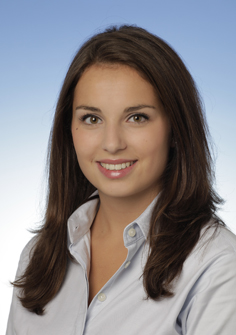 Sarah SchusterElsenheimerstraße 5986156 AugsburgTelefon: 0876 1234Mobil: 0176 7654321sarah.schuster@muster.deGeburtsdatum				01.01.1994			Familienstand				ledigSchulbildung09/2000 – 07/2004			Grundschule St. Georg, Augsburg09/2004 – 07/2010			Maria-Theresia-Gymnasium, Augsburg09/2010 – heute			Oberstufe des Rudolf-Diesel-Gymnasiums, AugsburgLeistungskurse			Deutsch und EnglischAngestrebter Schulabschluss	Allgemeine Hochschulreife 07/2012, mit voraussichtlicher Durchschnittsnote von 2,5Praktika/Nebentätigkeitenseit 01/2008				Zeitungsausträgerin Starnberger Anzeiger08/2008	dreiwöchiges Praktikum bei der Parsberg Echo Verlag GmbH, GilchingKenntnisse und InteressenPC-Kenntnisse	Microsoft-Word (gut), Microsoft-Excel (gut), Microsoft-Outlook (gut), Microsoft-Access (Grundlagen)Sprachkenntnisse			Englisch (fließend in Wort und Schrift)					Französisch (Grundkenntnisse)Hobbys				Musik, Lesen, VolleyballEhrenamtliche Tätigkeiten09/2005 – 07/2010 			Mitarbeiterin der Schulzeitung „Die Schrottpresse“01/2009 – heute			Trainerin einer Jugendmannschaft des TSV Göggingen09/2010 – heute			Mitarbeiterin in der SchülervertretungAugsburg, 20. September 2014				Sarah Schuster